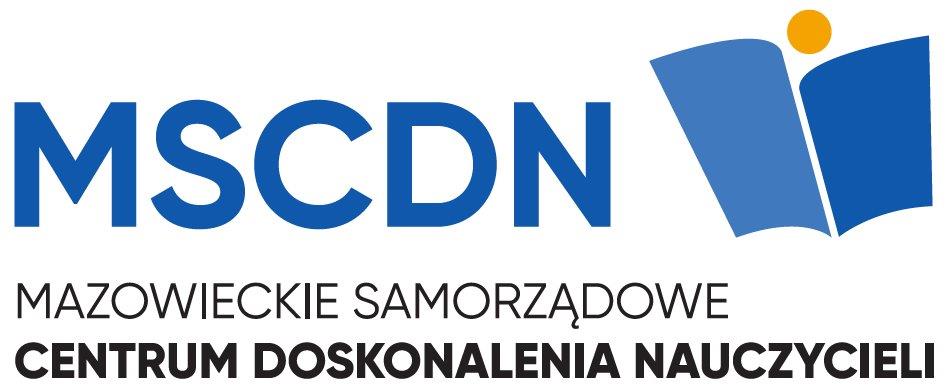 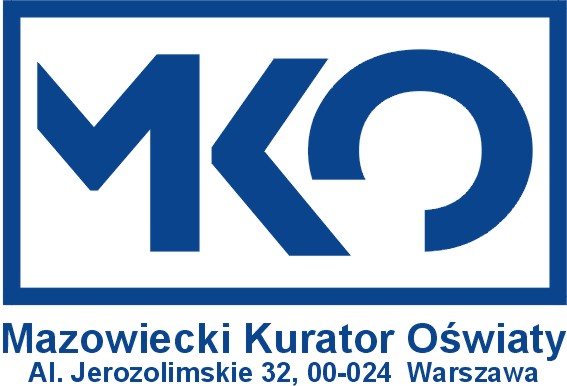 Załącznik do zarządzenia nr 44Mazowieckiego Kuratora Oświatyz dnia 6 września 2023 r.REGULAMIN KONKURSÓW PRZEDMIOTOWYCH Z JĘZYKA POLSKIEGO, BIOLOGII, CHEMII, FIZYKI, GEOGRAFII, HISTORII I MATEMATYKI
DLA UCZNIÓW KLAS IV - VIII SZKÓŁ PODSTAWOWYCH
WOJEWÓDZTWA MAZOWIECKIEGO 
W ROKU SZKOLNYM 2023/2024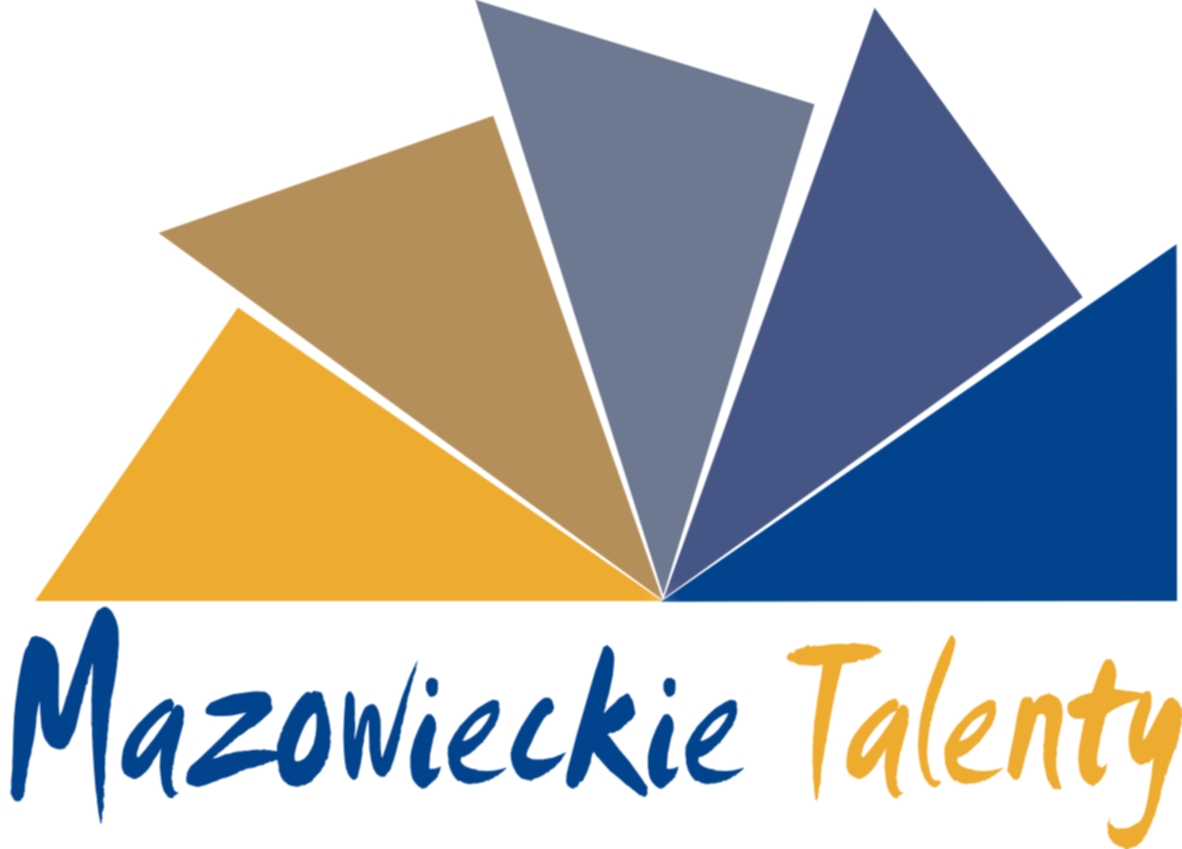 Warszawa 2023ZASADY OGÓLNEOrganizatorem konkursów na zlecenie Mazowieckiego Kuratora Oświatyjest Mazowieckie Samorządowe Centrum Doskonalenia Nauczycieli.Podstawa prawna:Ustawa z dnia 14 grudnia 2016 r. – Prawo oświatowe (t.j. Dz.U. 2023 r.  poz. 900 ze zm.);Rozporządzenie Ministra Edukacji Narodowej i Sportu z dnia 29 stycznia 2002 r. 
w sprawie organizacji oraz sposobu przeprowadzania konkursów, turniejów i olimpiad (Dz. U. z 2020r.  poz.1036 ze.zm.);Rozporządzenie Ministra Edukacji Narodowej z dnia 9 sierpnia 2017 r. 
w sprawie warunków organizowania kształcenia, wychowania i opieki dla dzieci 
i młodzieży niepełnosprawnych, niedostosowanych społecznie i zagrożonych niedostosowaniem społecznym (j.t. Dz. U. z 2020r., poz.1309);Regulamin Organizacyjny Kuratorium Oświaty w Warszawie stanowiący załącznik 
do zarządzenia Nr 27 Mazowieckiego Kuratora Oświaty z dnia 18 maja 2018 r. w sprawie ustalenia Regulaminu Organizacyjnego Kuratorium Oświaty w Warszawie zmienionego zarządzeniem Nr 31 z dnia 22 maja 2019 r. i nr 34 z dnia 19 czerwca 2023 r.;Zarządzenie Nr 43 Mazowieckiego Kuratora Oświaty z dnia 30 sierpnia 2023 r. w sprawie organizacji konkursów przedmiotowych dla uczniów szkół podstawowych województwa mazowieckiego w roku szkolnym 2023/2024.  § 1.Cele konkursów przedmiotowychKonkursy są organizowane z myślą o uczniach zdolnych, wykazujących szczególne zainteresowanie wybranym przedmiotem nauczania, prezentujących rozległą wiedzę, wykorzystujących umiejętność twórczego myślenia do rozwiązywania trudnych zadań problemowych. Celem konkursów jest:doskonalenie pracy szkół w zakresie wspierania rozwoju uczniów szczególnie uzdolnionych,rozwijanie zainteresowań poznawczych oraz uzdolnień uczniów,wyzwalanie twórczej postawy nauczycieli w poszukiwaniu odpowiednich metod i form pracy z uczniem zdolnym,promowanie szkół, nauczycieli oraz uczniów szczególnie uzdolnionych,wdrażanie uczniów do samokształcenia i przygotowanie ich do nauki na wyższych etapach edukacyjnych.§ 2.Ustalenia ogólneW roku szkolnym 2023/2024 Mazowieckie Samorządowe Centrum Doskonalenia Nauczycieli (MSCDN) organizuje na zlecenie Mazowieckiego Kuratora Oświaty (MKO) zgodnie z Zarządzeniem nr 34 z dnia 30 sierpnia 2023 r. konkursy przedmiotowe dla uczniów klas IV – VIII szkół podstawowych (zwanych dalej uczniami), z następujących przedmiotów:język polski;biologia;chemia;fizyka;geografia;historia;matematyka.Konkursy przedmiotowe obejmują treści określone w podstawie programowej danego przedmiotu oraz treści poszerzające podstawę programową, które wskazane są w odrębnych programach merytorycznych dla poszczególnych przedmiotów zawierających:Cele konkursu;Wymagania konkursu;Zakres treści merytorycznych konkursu na trzech etapach;Literaturę dla ucznia i inne źródła informacji;Informacje dotyczące warunków konkursu.Wszelkie informacje o konkursach przedmiotowych, a w szczególności: regulamin wraz 
z załącznikami, zarządzenia Mazowieckiego Kuratora Oświaty, miejsca i terminy przeprowadzania etapu rejonowego i wojewódzkiego konkursów, wyniki 
z poszczególnych etapów oraz listy uczniów zakwalifikowanych będą na bieżąco publikowanie na stronie internetowej: www.konkursy.mscdn.pl.Komunikacja organizatora (MSCDN) z uczniami, rodzicami, prawnymi opiekunami, szkołami odbywa się drogą elektroniczną (konkursy@mscdn.pl) oraz pocztą tradycyjną.§ 3.Organizacja konkursówTerminy przeprowadzania poszczególnych etapów konkursów dla szkół podstawowych określają załączniki nr 1.1, 1.2, 1.3 (Harmonogramy) do Regulaminu Konkursów Przedmiotowych z języka polskiego, biologii, chemii, fizyki, geografii, historii 
i matematyki dla uczniów klas IV – VIII szkół podstawowych województwa mazowieckiego w roku szkolnym 2023/2024, zwanego dalej Regulaminem.Konkursy organizowane są w trzech etapach:I etap: eliminacje szkolne – czas trwania 90 minut;II etap: eliminacje rejonowe – czas trwania 90 minut;III etap: eliminacje wojewódzkie – czas trwania 90 minut.Eliminacje konkursowe na wszystkich etapach będą przeprowadzane w formie pisemnej.Arkusze oraz modele odpowiedzi i schematy punktowania do wszystkich konkursów podlegają ocenie merytorycznej przez recenzentów wyłonionych spośród nauczycieli akademickich, pracowników CKE, OKE, doradców metodycznych, konsultantów danego przedmiotu i doświadczonych nauczycieli.Etap szkolny przeprowadzają i sprawdzają Szkolne Komisje Konkursowe (SKK).Etap rejonowy przeprowadzają i sprawdzają Rejonowe Komisje Konkursowe (RKK). Rejonowe Komisje Konkursowe obejmują zasięgiem swojego działania szkoły znajdujące się w obszarze terytorialnym nadzoru Kuratorium Oświaty w Warszawie oraz poszczególnych Wydziałów MSCDN.Etap wojewódzki przeprowadza i sprawdza Wojewódzka Komisja Konkursowa (WKK).W uzasadnionych przypadkach przebieg konkursu na poszczególnych etapach nadzorują zespoły wyznaczone przez: Dyrektora szkoły, Przewodniczącego RKK, Przewodniczącego WKK lub Koordynatorów Konkursów.Obszary działania Rejonowych Komisji Konkursowych§ 4.Komisje konkursoweMazowiecki Kurator Oświaty, powołuje zarządzeniem Przewodniczących Wojewódzkich Komisji Konkursowych oraz ich członków, spośród osób wskazanych przez Dyrektora MSCDN. Zadania Przewodniczących WKK (Załącznik nr 6) oraz ich członków określa niniejszy Regulamin. Członkowie WKK są Przewodniczącymi lub Wiceprzewodniczącymi Rejonowych Komisji Konkursowych w poszczególnych obszarach działania. Zadania Przewodniczących RKK (Załącznik nr 5) określa niniejszy Regulamin.Członków RKK powołuje Kierownik Wydziału MSCDN właściwego dla danego rejonu. Koordynatorzy przedmiotowi z ramienia MSCDN wspólnie z Przewodniczącymi 
i członkami Wojewódzkich Komisji Konkursowych przeprowadzają etap wojewódzki konkursów.Koordynatorzy wydziałowi oraz przedmiotowi z ramienia MSCDN nadzorują proces sprawdzania prac przez Rejonowe Komisje Konkursowe.Dyrektorzy szkół podstawowych, których uczniowie biorą udział w konkursach, 
są współorganizatorami etapu szkolnego konkursów przedmiotowych – powołują Szkolne Komisje Konkursowe (Załącznik nr 4). Dyrektorzy szkół podstawowych, których uczniowie biorą udział w etapie rejonowym konkursów przedmiotowych są współorganizatorami tego etapu: zgłaszają nauczycieli 
do prac w RKK we właściwych obszarach działania.Za ochronę tajemnicy treści zadań konkursowych oraz modeli odpowiedzi i schematów punktowania odpowiedzialni są koordynatorzy z ramienia MSCDN, przewodniczący 
i członkowie Wojewódzkich, Rejonowych i Szkolnych Komisji Konkursów Przedmiotowych oraz Dyrektorzy Szkół.§ 5.
Zasady uczestnictwa w konkursachDo konkursów, o których mowa § 2. pkt 1. przystępują uczniowie klas IV – VIII szkół podstawowych województwa mazowieckiego.Udział ucznia w konkursie jest dobrowolny. Do etapu szkolnego konkursu ma prawo przystąpić każdy uczeń. Jeżeli w szkole macierzystej ucznia nie ma możliwości organizacji danego konkursu, uczeń może do niego przystąpić w szkole wskazanej przez Dyrektora szkoły. W takim przypadku opiekę nad uczniem sprawuje oddelegowany przez dyrektora nauczyciel szkoły macierzystej.Uczniowie przystępujący do konkursu muszą przed etapem szkolnym złożyć Dyrektorowi Szkoły pisemne oświadczenie (Załącznik nr 2) – zgodę rodziców/prawnych opiekunów na udział w konkursie przedmiotowym organizowanym przez Mazowieckie Samorządowe Centrum Doskonalenia Nauczycieli na zlecenie Mazowieckiego Kuratora Oświaty oraz akceptację zapisów niniejszego Regulaminu.Uczniowie przystępujący do konkursu na każdym etapie obowiązani są okazać legitymację szkolną lub inny ważny dokument tożsamości ze zdjęciem.Niestawienie się ucznia na eliminacje w terminie przeprowadzania konkursu oraz zgłoszenie się w innym niż wyznaczone przez organizatora miejscu pozbawia ucznia możliwości uczestniczenia w konkursie. Spóźniony uczestnik za zgodą Przewodniczącego może być dopuszczony do eliminacji – wtedy kończy pracę z arkuszem w tym samym czasie, co uczestnicy rozpoczynający ją punktualnie.W czasie trwania konkursu uczestnicy nie mogą opuszczać sali. Przewodniczący Komisji może zezwolić, w szczególnie uzasadnionej sytuacji, na opuszczenie sali po zapewnieniu warunków wykluczających możliwość kontaktowania się uczestnika z innymi osobami (nie dotyczy sytuacji, w której konieczne jest skorzystanie z pomocy medycznej).W czasie trwania konkursu uczestnicy wykonują polecenia członków komisji zarówno podczas czynności organizacyjnych, jak i pracy z arkuszem.Członkowie Komisji nie mogą udzielać uczestnikom żadnych wyjaśnień dotyczących zadań ani ich komentować w czasie trwania konkursu.Na każdym etapie, w trakcie trwania konkursu, zabrania się posiadania przy sobie podręczników, książek i innych pomocy naukowych oraz urządzeń elektronicznych 
– z wyjątkiem tych, które są opisane w pkt. V Programu merytorycznego danego przedmiotu. W przypadku stwierdzenia posiadania wyżej wymienionych przedmiotów Przewodniczący może podjąć decyzję o przerwaniu konkursu dla danego uczestnika 
i unieważnić jego pracę.W przypadku stwierdzenia niesamodzielnej pracy uczestnika lub zakłócania prawidłowego przebiegu konkursu Przewodniczący może podjąć decyzję o przerwaniu konkursu dla danego uczestnika i unieważnić jego pracę. Fakt ten odnotowuje w protokole.  Podstawą do unieważnienia pracy uczestnika konkursu jest:zakłócanie prawidłowego przebiegu konkursu,niestosowanie się do poleceń komisji, niesamodzielne wykonywanie zadań.Nie organizuje się konkursów w żadnych dodatkowych terminach, niezależnie od przypadków losowych, zdrowotnych i innych, które dotyczą poszczególnych uczestników.Dyrektor szkoły na etapie szkolnym i Przewodniczący właściwej komisji konkursowej 
na etapie rejonowym i wojewódzkim podejmują decyzję o dostosowaniu warunków 
do potrzeb i możliwości ucznia posiadającego zaświadczenie lekarskie o przewlekłej chorobie lub orzeczenie o potrzebie kształcenia specjalnego w rozumieniu Rozporządzenia Ministra Edukacji Narodowej z dnia 9 sierpnia 2017 r. w sprawie warunków organizowania kształcenia, wychowania i opieki dla dzieci i młodzieży niepełnosprawnych, niedostosowanych społecznie i zagrożonych niedostosowaniem społecznym.O dostosowanie wnioskuje rodzic/opiekun prawny, przedkładając Dyrektorowi szkoły właściwą dokumentację w terminie umożliwiającym realizację dostosowania. Wprowadzone dostosowania nie mogą naruszać zasad samodzielnej pracy ucznia jako uczestnika konkursu.Dyrektor szkoły zobowiązany jest zapoznać wszystkich uczniów i rodziców/opiekunów prawnych z niniejszym Regulaminem, w szczególności: zasadami organizacji konkursu, zakresem wymagań, terminami organizowania poszczególnych etapów konkursów oraz uprawnieniami finalistów i laureatów. § 6.
Prace uczestników konkursówPrace konkursowe uczestników na wszystkich etapach są kodowane.Rozkodowanie prac dokonywane jest przez Przewodniczącego danej komisji konkursowej, po ich sprawdzeniu i zweryfikowaniu: przez Przewodniczących SKK 
– na etapie szkolnym, Przewodniczących RKK – na etapie rejonowym 
i Przewodniczących WKK – na etapie wojewódzkim.Uczestnicy są zobowiązani do rozwiązywania arkusza zadań zgodnie z instrukcją zawartą na jego pierwszej stronie oraz informacjami przekazywanymi przez Zespół nadzorujący.Prace uczniów (czystopis lub karta odpowiedzi) na każdym etapie są oceniane przez członków odpowiednich przedmiotowych komisji konkursowych według ustalonego, jednolitego modelu odpowiedzi i schematu punktowania, uwzględniającego jedynie punkty wyrażone liczbą całkowitą.Przewodniczący Rejonowych Komisji Konkursowych dokonują weryfikacji wybranych prac uczniów uczestniczących w konkursie na etapie szkolnym. Ocena pracy dokonana przez Przewodniczących RKK jest ostateczna.Przewodniczący Wojewódzkich Komisji Konkursowych dokonują weryfikacji wybranych prac uczniów uczestniczących w konkursie na etapie rejonowym. Ocena pracy dokonana przez Przewodniczących WKK jest ostateczna.§ 7.
Zasady wglądu do prac konkursowychNa wniosek ucznia lub jego rodziców/opiekunów prawnych sprawdzona i oceniona praca ucznia może być udostępniona do wglądu po każdym etapie konkursu.O wgląd mogą się ubiegać uczniowie, którzy na poszczególnych etapach konkursu uzyskali następujące wyniki:na etapie szkolnym minimum 50% i poniżej 80% punktów możliwych 
do zdobycia; na etapie rejonowym minimum 50% i poniżej 85% punktów możliwych 
do zdobycia;na etapie wojewódzkim minimum 30% i poniżej 90% punktów możliwych 
do zdobycia.Wglądu może dokonywać jedna osoba w czasie do 10 minut – wyłącznie uczeń 
lub rodzic/opiekun prawny po okazaniu dokumentu stwierdzającego tożsamość osoby. Prace konkursowe uczniów udostępnione do wglądu nie mogą być kopiowane. Zalecane jest wykonywanie zdjęć pracy konkursowej w całości lub w części. Etap szkolny:W ciągu dwóch dni roboczych od ogłoszenia wyników w szkole (według terminów 
z Harmonogramu etapu szkolnego) uczeń lub jego rodzice/opiekunowie prawni mogą dokonać wglądu do pracy. Chęć wglądu należy zgłosić do Dyrektora szkoły;Wglądy odbywają się w szkole, w której uczeń przystąpił do konkursu, w czasie wskazanym przez Dyrektora szkoły w obecności osób przez niego upoważnionych.Etap rejonowy i wojewódzki:Uczeń lub jego rodzice/opiekunowie prawni zgłaszają wyłącznie pocztą elektroniczną chęć dokonania wglądu do pracy najpóźniej do godz. 14.00 następnego dnia roboczego po ogłoszeniu wyników:– po etapie rejonowym (zgodnie z Harmonogramem etapu rejonowego) 
do właściwego Wydziału MSCDN (adresy e-mailowe podane w tabeli na stronie 4 niniejszego regulaminu), – po etapie wojewódzkim (zgodnie z Harmonogramem etapu wojewódzkiego) 
do sekretariatu konkursów przedmiotowych (konkursy@mscdn.edu.pl); E-mailowe zgłoszenie o wgląd powinno zawierać imię i nazwisko uczestnika, nazwę konkursu przedmiotowego, telefon kontaktowy;Zgłoszenia wysłane pod inny adres, w inny sposób lub w innym terminie nie będą uwzględniane;Wglądy odbywają się w jednym z dwóch dni roboczych liczonych od pierwszego dnia po zakończeniu zgłoszeń w terminie wskazanym przez Kierownika Wydziału/Dyrektora MSCDN;Wglądy po etapie rejonowym odbywają się w obecności osób upoważnionych 
w siedzibie odpowiedniego Wydziału MSCDN, po etapie wojewódzkim w siedzibie MSCDN w Warszawie.§ 8.
Tryb odwoławczyJeżeli uczeń lub jego rodzice/opiekunowie prawni uznają, że praca została oceniona niezgodnie z modelem odpowiedzi i schematem punktowania, mogą złożyć na każdym etapie konkursu pisemne odwołanie od wyników oceny.Odwołanie powinno zawierać wskazanie zadań, których ocena jest kwestionowana 
oraz krótkie uzasadnienie przyczyny kwestionowania. Odwołania pozbawione uzasadnienia kwestionowanej oceny lub odwołujące się do literatury i źródeł spoza programu merytorycznego nie będą rozpatrywane. Nie dokonuje się ponownej weryfikacji całej pracy na wniosek ucznia lub rodzica/prawnego opiekuna.Treści zadań konkursowych wraz z modelem odpowiedzi i schematem punktowania 
nie są objęte trybem odwoławczym.Etap szkolny:Odwołanie należy złożyć do Dyrektora Szkoły w ciągu jednego dnia roboczego 
po dokonaniu wglądu do pracy;Dyrektor Szkoły wraz z Przewodniczącym SKK rozpatruje odwołanie w ciągu dwóch dni roboczych. Decyzja Dyrektora Szkoły jest ostateczna;Dyrektor szkoły, po rozpatrzeniu odwołania, niezwłocznie wprowadza ewentualne zmiany wyniku ucznia na platformie konkursów.Etap rejonowy i wojewódzki:Odwołanie od wyników etapu rejonowego należy złożyć do Przewodniczącego Rejonowej Komisji Konkursowej z siedzibą w odpowiednim Wydziale MSCDN najpóźniej do godz. 14.00 drugiego dnia roboczego po zakończeniu wglądów(zgodnie z Harmonogramem etapu rejonowego);  Odwołanie od wyników etapu wojewódzkiego należy złożyć do Przewodniczącego Wojewódzkiej Komisji Konkursowej z siedzibą w MSCDN w Warszawie, najpóźniej do godz. 14.00 drugiego dnia roboczego, licząc od pierwszego dnia po zakończeniu wglądów (zgodnie z Harmonogramem etapu wojewódzkiego)Odwołania od wyników oceny przyjmowane są wyłącznie pocztą elektroniczną 
po etapie rejonowym (adresy e-mailowe podane w tabeli  na stronie 4 niniejszego regulaminu), po etapie wojewódzkim (adres e-mailowy konkursy@mscdn.edu.pl);Odwołania należy składać na formularzu udostępnionym na stronie internetowej: www.konkursy.mscdn.pl Odwołania wysłane pod inny adres, w inny sposób lub w innym terminie nie będą uwzględniane;Przewodniczący właściwej komisji konkursowej rozpatruje odwołania i przekazuje odpowiedź, która jest przesyłana elektronicznie do dnia poprzedzającego publikację:list zakwalifikowanych do etapu wojewódzkiego (zgodnie z Harmonogramem etapu rejonowego)list laureatów i finalistów (zgodnie z Harmonogramem etapu wojewódzkiego)Decyzja Przewodniczącego jest ostateczna.§ 9.
Etap szkolnyZa przeprowadzenie etapu szkolnego konkursu odpowiada Dyrektor szkoły. Zadania Dyrektora szkoły dotyczące organizacji etapu szkolnego konkursów określa Załącznik 
nr 3 do niniejszego Regulaminu.Dyrektor powołuje Szkolną Komisję Konkursową dla każdego konkursu, która składa się z Przewodniczącego i co najmniej jednego członka. W przypadku, gdy do etapu szkolnego przystępuje więcej niż 20 uczestników, wymagana jest obecność drugiego członka komisji.Zakres zadań Przewodniczącego SKK określa Załącznik nr 4 do Regulaminu.Szkolne Komisje Konkursowe przy sprawdzaniu prac konkursowych z etapu szkolnego danego konkursu przyznają pełne punkty za zadania zgodnie z modelem odpowiedzi 
i schematem punktowania. Dyrektor szkoły w wyznaczonym terminie zgłasza wszystkich uczniów biorących udział 
w konkursie wyłącznie drogą elektroniczną poprzez Platformę Konkursową, znajdującą się pod adresem www.konkursy.mscdn.pl.Zgłoszenia uczniów po wyznaczonym terminie nie zostaną przyjęte.Po terminie zgłaszania drogą elektroniczną wyników uczniów na panel odbywa się procedura weryfikacji prac etapu szkolnego:Prace konkursowe uczniów podlegające weryfikacji oraz dzień ich dostarczenia wskazuje Organizator, o czym informuje drogą elektroniczną Dyrektora szkoły. Dyrektor szkoły dostarcza prace w wyznaczonym terminie.Weryfikacji prac dokonuje Przewodniczący RKK, a jego ocena jest ostateczna.Informacje o wynikach weryfikacji są przekazywane drogą elektroniczną Dyrektorowi szkoły, który przedstawia je uczestnikowi i/lub jego rodzicom/opiekunom prawnym. Oryginały weryfikowanych prac konkursowych stanowią dokumentację Organizatora.Do etapu rejonowego zakwalifikowani będą uczniowie - zwani dalej uczestnikami konkursu, którzy w etapie szkolnym uzyskają co najmniej 80% punktów możliwych 
do zdobycia.Jeżeli 80% punktów możliwych do zdobycia uzyska mniej niż 5% wszystkich uczestników przystępujących do etapu szkolnego danego konkursu, do etapu rejonowego zakwalifikowanych będzie 5% uczestników, którzy uzyskali najwyższe wyniki w konkursie na etapie szkolnym. W przypadku, gdy uczniowie uzyskają taką samą liczbę punktów, procent uczestników będzie odpowiednio zwiększony. Za przekazanie uczestnikom wszelkich informacji związanych z etapem szkolnym konkursów ogłoszonych na stronie internetowej Organizatora oraz wynikami etapu szkolnego oraz listą osób zakwalifikowanych do etapu rejonowego odpowiada Dyrektor szkoły, do której uczęszcza uczeń.Prace konkursowe uczniów, oświadczenia rodziców/opiekunów prawnych dotyczące ochrony danych osobowych, publikacji wyników na poszczególnych etapach oraz protokoły z przebiegu Konkursów na etapie szkolnym przechowuje Dyrektor szkoły 
do 30 czerwca 2024 r.W przypadku ujawnienia treści zadań konkursowych przed terminem konkursu osobom nieupoważnionym Mazowiecki Kurator Oświaty może podjąć decyzję o unieważnieniu konkursu przeprowadzonego na terenie danej szkoły.§ 10.
Etap rejonowyRejonowa Komisja Konkursowa (RKK) przeprowadza etap rejonowy konkursu 
i sporządza protokół. Rejonowa Komisja Konkursowa składa się z Przewodniczącego i co najmniej jednego członka. W przypadku, gdy do etapu rejonowego przystępuje więcej niż 20 uczestników, wymagana jest obecność drugiego członka komisji.Rejonowe Komisje Konkursowe sprawdzają prace we właściwej siedzibie MSCDN.Do etapu wojewódzkiego zakwalifikowani będą uczniowie, którzy w etapie rejonowym uzyskają co najmniej 85% punktów możliwych do zdobycia.Jeżeli 85% punktów możliwych do zdobycia uzyska mniej niż 25% wszystkich uczestników etapu rejonowego, do etapu wojewódzkiego zakwalifikowanych będzie 25% uczestników, którzy uzyskali w nim najwyższe wyniki spośród uczniów przystępujących do etapu rejonowego. W przypadku, gdy uczniowie uzyskają taką samą liczbę punktów, procent uczestników będzie zwiększony odpowiednio. Za przekazanie uczestnikom wszelkich informacji ogłoszonych na stronie internetowej Organizatora, a związanych z etapem rejonowym konkursów odpowiada Dyrektor macierzystej szkoły.§ 11.Etap wojewódzkiZa organizację trzeciego etapu konkursu odpowiedzialni są Koordynatorzy przedmiotowi z ramienia MSCDN oraz Przewodniczący Wojewódzkich Komisji Konkursowych.Dyrektor szkoły powiadamia uczniów o miejscu i terminie przeprowadzenia etapu wojewódzkiego konkursu z danego przedmiotu na podstawie informacji zamieszczonych na stronie internetowej Organizatora.Wojewódzkie Komisje Konkursowe przeprowadzają etap trzeci konkursu, oceniają prace uczestników oraz sporządzają protokół.Laureatami zostają uczestnicy etapu wojewódzkiego, którzy uzyskali, co najmniej 
90% punktów możliwych do zdobycia. Jeżeli 90% punktów możliwych do zdobycia uzyska mniej niż 25% wszystkich uczestników etapu wojewódzkiego, tytuł laureata otrzymuje 25% uczestników, którzy uzyskali w nim najwyższe wyniki spośród uczniów przystępujących do etapu wojewódzkiego. 
W przypadku, gdy uczniowie uzyskają taką samą liczbę punktów, procent laureatów będzie zwiększony odpowiednio. Finalistami zostają wszyscy pozostali uczniowie przystępujący do etapu wojewódzkiego, którzy uzyskali co najmniej 40% punktów możliwych do zdobycia.§ 12.Uprawnienia laureatów i finalistówSzczegółowe uprawnienia laureatów i finalistów konkursów przedmiotowych dla uczniów szkół podstawowych wynikają z art. 132 ustawy z dnia 14 grudnia 2016 r. Prawo oświatowe (t.j. Dz. U. z 2023 r. poz. 900), art. 44j, art. 44zx ustawy z dnia 7 września 1991 r. o systemie oświaty (t.j. Dz. U. z 2022 r. poz. 2230 ze zm.) oraz rozporządzenia Ministra Edukacji Narodowej z dnia 21 sierpnia 2019 r. w sprawie przeprowadzania postępowania rekrutacyjnego oraz postępowania uzupełniającego do publicznych przedszkoli, szkół, placówek i centrów (Dz. U. z 2022 r. poz. 2431).§ 13.Postanowienia końcoweNadzór nad organizacją i przebiegiem konkursów przedmiotowych sprawuje Mazowiecki Kurator Oświaty. Kontrolę nad pracami Szkolnych, Rejonowych i Wojewódzkich Komisji Konkursowych sprawują pracownicy wyznaczeni przez Mazowieckiego Kuratora Oświaty i przez Dyrektora Mazowieckiego Samorządowego Centrum Doskonalenia Nauczycieli.Wszelkie naruszenia Regulaminu mogą być zgłaszane pisemnie przez rodzica /prawnego opiekuna do Dyrektora MSCDN w terminie 3 dni od wystąpienia zdarzenia 
ze wskazaniem naruszonego zapisu Regulaminu. Obserwatorami konkursów mogą być upoważnieni przez Mazowieckiego Kuratora Oświaty pracownicy Kuratorium Oświaty w Warszawie oraz osoby wyznaczone przez Dyrektora Mazowieckiego Samorządowego Centrum Doskonalenia Nauczycieli.Za zapewnienie bezpieczeństwa uczestnikom w czasie dojazdu do miejsca przeprowadzania konkursu, a także powrotu do szkoły odpowiada Dyrektor szkoły, 
do której uczęszcza uczeń. Dyrektor szkoły deleguje nauczyciela lub wyznacza inną osobę do opieki nad uczestnikami konkursu. Organizator nie zapewnia miejsca 
dla oczekujących opiekunów.Materiały konkursowe na każdym etapie organizacji i przebiegu konkursów objęte 
są klauzulą poufności i stanowią tajemnicę służbową.Zakres obowiązków Przewodniczących wojewódzkich, rejonowych i szkolnych komisji konkursowych określają odpowiednio załączniki nr 4, 5, 6.Wszystkie czynności przewidziane regulaminem przeprowadzane są w dniach roboczych zgodnie z kalendarzem roku szkolnego. Regulamin konkursu może być modyfikowany w ciągu roku szkolnego wyłącznie 
w przypadku uzasadnionej konieczności zmiany terminu przeprowadzenia eliminacji.W przypadku stwierdzenia rażącego naruszenia niniejszego Regulaminu Mazowiecki Kurator Oświaty może unieważnić poszczególne konkursy przedmiotowe, na etapie szkolnym również na terenie danej szkoły.W sytuacjach szczególnych lub nieujętych w niniejszym Regulaminie decyzje podejmuje Mazowiecki Kurator Oświaty.§ 14Dane osoboweW konkursach przedmiotowych przetwarzane są dane osobowe:Uczniów – uczestników Konkursów Przedmiotowych: dane zwykłe: imię (imiona) i nazwisko, płeć, data urodzenia, miejsce urodzenia, klasa, nazwa i adres szkoły, treść odpowiedzi na pytania konkursowe oraz liczba zdobytych za nie punktów, fakt otrzymania tytułu laureata/finalisty (jeśli dotyczy), wizerunek zarejestrowany w trakcie wykonywania czynności związanych 
z konkursami, w tym w czasie oficjalnej uroczystości ich zakończenia,dane szczególnych kategorii: informacja o niepełnosprawności oraz proponowany sposób dostosowania do niej warunków konkursu (jeśli dotyczy;Rodziców/opiekunów prawnych uczestników konkursów: imię i nazwisko, dane kontaktowe; Nauczycieli przygotowujących uczniów do konkursów oraz nauczycieli wchodzących w skład SKK, RKK i WKK: imię i nazwisko, dane kontaktowe, nazwa i adres szkoły;osób upoważnianych przez dyrektorów szkół do odbioru: loginów i haseł dostępowych do Panelu Konkursów, zaświadczeń o udziale ucznia w konkursie 
i uzyskaniu tytułu finalisty/laureata: imię i nazwisko, dane kontaktowe, numer i seria dowodu osobistego;Dokumenty potwierdzające tożsamość osoby (np. legitymacja szkolna czy dowód osobisty) okazywane na okoliczność przystąpienia do pisania pracy konkursowej 
czy wglądu do tej pracy nie mogą być kserowane, skanowane czy fotografowane; informacje zawarte w tych dokumentach nie mogą być także, z zastrzeżeniem ust. 3, zapisywane na nośnikach papierowych czy elektronicznych.Seria i numer dokumentu potwierdzające tożsamość danej osoby mogą być wykorzystane jedynie do sporządzenia upoważnienia tej osoby do określonych czynności formalnych (np. odbioru loginów i haseł do Panelu Konkursów, odbioru zaświadczenia o udziale ucznia w konkursie czy uzyskaniu tytułu finalisty/laureata).Listy uczniów zakwalifikowanych do etapów rejonowego oraz wojewódzkiego, a także wyniki z konkursów w tych etapach (w tym listy finalistów/laureatów) publikowane 
w Internecie zawierają następujące informacje: Lp., Imię i nazwisko ucznia, ID szkoły, liczba uzyskanych punktów. Listy Przewodniczących oraz Wiceprzewodniczących RKK oraz WKK publikowane 
w Internecie zawierają następujące informacje: Imię i nazwisko osoby, informacja 
o kwalifikacjach i dorobku zawodowym.Współadministratorami danych osobowych przetwarzanych w konkursach są:MKO, który wykonuje zadania określone w niniejszym Regulaminie, 
a w szczególności:decyduje o ogólnych celach i zasadach przetwarzania danych osobowych,zatwierdza Regulamin Konkursów Przedmiotowych,powołuje składy WKK, przy czym członkowie WKK dodatkowo pełnią funkcje przewodniczących RKK,wystawia zaświadczenia finalistom/laureatom,pełni nadzór nad organizacją i przebiegiem konkursów,współadministruje wszystkimi danymi osobowymi przetwarzanymi 
w konkursach;MSCDN, które wykonuje zadania określone w niniejszym Regulaminie, 
a w szczególności:współpracuje z MKO przy ustalaniu celów i zasad przetwarzania danych osobowych,opracowuje projekt Regulaminu Konkursów Przedmiotowych, określa szczegółowe rozwiązania organizacyjne i techniczne przetwarzania danych osobowych,koordynuje i nadzoruje przebieg etapu szkolnego,nadzoruje przebieg i przeprowadza sprawdzanie etapu rejonowego,organizuje i przeprowadza etap wojewódzki,organizuje i przeprowadza oficjalne zakończenie danej edycji konkursów,współadministruje wszystkimi danymi osobowymi przetwarzanymi 
w konkursach,wypełnia obowiązek informacyjny (art. 13 RODO) względem osób, o których mowa:w ust. 1 pkt 5, w odniesieniu do etapów rejonowego i wojewódzkiego,w ust. 1 pkt 6-7;Szkoła macierzysta ucznia:prowadzi formalną ewidencję swoich uczniów przystępujących do konkursów przedmiotowych,pozyskuje od rodziców/opiekunów prawnych oświadczenia dotyczące ochrony danych osobowych, które są wiążące dla wszystkich etapów konkursów, włącznie z ich oficjalnym zakończeniem czy późniejszym przetwarzaniem danych do celów archiwizacyjnych (Załącznik nr 2 do niniejszego Regulaminu), a także przechowuje je;organizuje i przeprowadza etap szkolny i rejonowy konkursów – zgodnie z zasadami przyjętymi w niniejszym Regulaminie,decyduje o przekazaniu MSCDN (wprowadzeniu na Panel Konkursów) danych osobowych swoich uczniów (w tym informacji o ich ewentualnej niepełnosprawności oraz o potrzebie dostosowania warunków konkursów do ich potrzeb i możliwości) i nauczycieli,współadministruje na etapie szkolnym i rejonowym konkursów danymi osobowymi, o których mowa w ust. 1 pkt 1-5,wypełnia obowiązek informacyjny (art. 13 RODO) względem osób, o których mowa: w ust. 1 pkt 1-4; klauzula informacyjna przekazana przez Dyrektora szkoły danej osobie zachowuje swoją aktualność w odniesieniu do wszystkich etapów konkursów, włącznie z ich oficjalnym zakończeniem czy późniejszym przetwarzaniem danych do celów archiwizacyjnych (Załącznik nr 2 
do niniejszego Regulaminu); w ust. 1 pkt 5 – w odniesieniu do etapu szkolnego.  Każdy ze Współadministratorów w zakresie danych osobowych, które przetwarza:zobowiązuje się do przestrzegania RODO oraz innych przepisów Unii Europejskiej lub prawa krajowego dotyczących ochrony danych osobowych;wykonuje ciążące na nim obowiązki związane z wykonywaniem praw osoby, 
której dane dotyczą, określone w art.15-22 RODO; zobowiązuje się do współpracy z innymi Współadministratorami przy wykonywaniu obowiązków z obszaru ochrony danych osobowych, o których mowa w art. 32-36 RODO.Jeżeli osoba, której dane dotyczą, skieruje żądanie realizacji prawa pod adresem Współadministratora, który nie jest zobowiązany do obsługi żądania tej osoby, Współadministrator ten niezwłocznie przekaże skierowane żądanie właściwemu Współadministratorowi. Osoba, której dane dotyczą, może wykonywać przysługujące jej prawa wynikające 
z RODO wobec każdego ze Współadministratorów niezależnie; w takim przypadku Współadministrator zobowiązany jest poinformować pozostałych Współadministratorów 
o realizacji praw osoby, której dane dotyczą.W przypadku naruszenia ochrony danych osobowych Współadministrator, u którego doszło do naruszenia, zgłasza je organowi nadzorczemu zgodnie z art. 33 RODO. Chyba że jest mało prawdopodobne, by naruszenie to skutkowało ryzykiem naruszenia praw 
lub wolności osób fizycznych oraz przekazuje informację o tym do pozostałych Współadministratorów. Współadministrator, u którego doszło do naruszenia, bez zbędnej zwłoki zawiadamia osobę, której dane dotyczą, o takim naruszeniu, w sposób określony w art. 34 RODO 
oraz przekazuję informację o tym do pozostałych Współadministratorów.Jeżeli osoba, której dane dotyczą, wystąpi na podstawie art. 82 ust. 2 RODO 
z roszczeniami przeciw jednemu z Współadministratorów, ten Współadministrator, którego działanie było podstawą roszczenia, zobowiązuje się do podjęcia wszelkich kroków, aby zwolnić z odpowiedzialności Współadministratora, przeciwko któremu wystąpiono 
z roszczeniem oraz zobowiązuje się zrekompensować mu wszelkie koszty, jakie poniósł na skutek zaspokojenia roszczeń. Przystąpienie szkoły do konkursów jest jednoznaczne z akceptacją przez jej dyrektora treści niniejszego Regulaminu, w tym uregulowań dotyczących współadministrowania danymi osobowymi.Lp.RejonSzkoły z następujących powiatów1.Wydział MSCDN w Ciechanowieul. Sienkiewicza 3306-400 CiechanówTelefon/Fax 23 672-40-31, 23 671-23-10e-mail: ciechanow@mscdn.edu.plCiechanów miasto, ciechanowski, mławski, płoński, pułtuski, przasnyski, żuromiński2.Wydział MSCDN w Ostrołęce:ul. Piłsudskiego 3807-410, OstrołękaTelefon 29 744-41-20  Fax 29 744-41-30e-mail:ostroleka@mscdn.edu.plOstrołęka miasto, ostrołęcki, makowski, ostrowski, wyszkowski3.Wydział MSCDN w Płocku:ul. Gałczyńskiego 2609-400 PłockTelefon 24 366-53-66 do 68   Fax 24 366-53-69e-mail:plock@mscdn.edu.plPłock miasto, płocki, gostyniński, sierpecki, sochaczewski4.Wydział MSCDN w Radomiu:ul. Kościuszki 5a26-600 RadomTelefon 48 362-15-79  Fax 48 362-44-90e-mail:radom@mscdn.edu.plRadom miasto, radomski, białobrzeski, grójecki, kozienicki, lipski, przysuski, szydłowiecki, zwoleński5.Wydział MSCDN w Siedlcach:ul. M. Asłanowicza 208-110 SiedlceTelefon/Fax  25 632-67-47, 633-93-20e-mail:siedlce@mscdn.edu.plSiedlce miasto, siedlecki, garwoliński, łosicki, sokołowski, węgrowski6.MSCDN w Warszawie: ul. Świętojerska 900-236 WarszawaTelefon 22 536-60-29   Fax 22 536-60-00e-mail:konkursy@mscdn.edu.plmiasto st. Warszawa, grodziski, legionowski, miński, nowodworski, otwocki, piaseczyński, pruszkowski, warszawski zachodni, wołomiński, żyrardowski